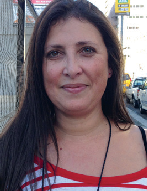 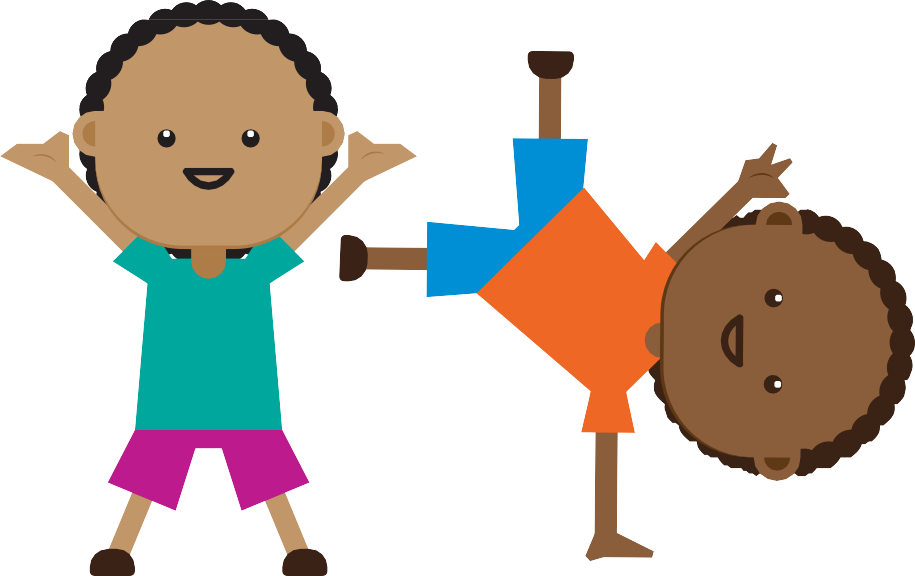 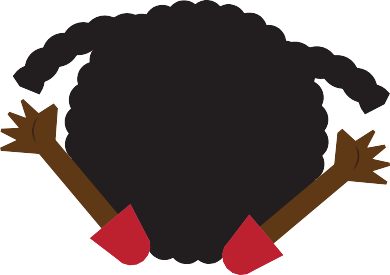 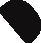 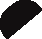 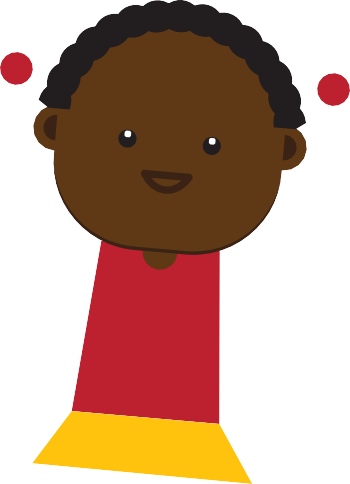 TIP: Before you write on this page, make a few photocopies to keep.THIS CHART BELONGS TO:TASKMon	Tues	Wed	Thurs	Fri	Sat	SunTOTALWhen I reach my goal of	smiley faces,my reward will be:When I reach my goal of	smiley faces,my reward will be:When I reach my goal of	smiley faces,my reward will be:When I reach my goal of	smiley faces,my reward will be:When I reach my goal of	smiley faces,my reward will be:parents' guide to using a reward chartThis is a parenting tool you can use to praise your kids and encourage them to do chores or homework without having to nag. Here's how to use it most effectively:Involve your child before you start using a reward chart – s/he must want to do the task and understand how the chart is going to work.List your child’s daily chores in the ‘Tasks’ column. You can use a reward chart to tackle everyday activities, from tidying up to doing homework. Make sure each task is simple, specific, measurable and achievable.Draw stars or smiley faces or use stickers in the corresponding boxes to show when a task is complete. If it hasn't been done, draw a sad face  or make a cross.Rewards should be small treats – just think how excited kids get over the free toys found in some cerealboxes, for example.Stay positive and focus on praising success. Never take away stickers or rewards.